Újabb mérföldkőhöz érkezett minden idők legjelentősebb hazai élelmiszeripari beruházása BükönElérte a 268 milliárd forintot az a beruházási összeg, amelyet a Nestlé a büki PURINA gyár fejlesztésére fordított az elmúlt 25 évben.A gigaberuházás jelentősen hozzájárul ahhoz, hogy Magyarország a 13. legnagyobb szereplője legyen a globális állateledel-gyártásnak. A Szijjártó Péter külügyi és külgazdasági miniszter jelenlétében most átadott két gyáregységnek köszönhetően 280 új munkahely jön létre, miközben az 50 országba exportáló létesítmény éves kapacitása 250 ezer tonnára nő.A Nestlé Magyarországon eddig végrehajtott befektetéseinek és jövőbeli terveinek köszönhetően minden idők legjelentősebb élelmiszeripari beruházása zajlik Bükön. A most átadásra kerülő, közel 90 milliárd forint értékű két új gyáregységnek köszönhetően közel 100 ezer tonnával nő a gyár kapacitása. A fejlesztéseknek köszönhetően 100 új robot fog dolgozni a gyárban, miközben 280 új munkahely jön létre.„A Nestlé PURINA büki gyára a térség egyik legnagyobb foglalkoztatójaként az lendületes fejlődésének és a folyamatos beruházásoknak köszönhetően 2020 és 2025 között több mint 500 új munkahelyet létesít a városban” – közölte Noszek Péter, aki hangsúlyozta a gyár kiemelkedő munkaerővonzó képességét a térségben: közel 187 településről érkeznek dolgozók a gyárba.A nagy léptékű fejlesztések hatására a büki PURINA gyár nem csupán a Nestlé csoporton belül tölt be meghatározó szerepet az európai állateledelgyártás fellegváraként, de az üzem kiemelkedő exportképessége - már a termékek 95 százalékát értékesítik az országhatáron kívül - erőteljesen közrejátszott abban, hogy Magyarország a globális állateledel-gyártás 13. legnagyobb szereplőjévé válhatott.„Az automatizált gyártósorokkal felszerelt, világviszonylatban is egyedülálló technológiát alkalmazó gyáregységekkel a fejlesztés nem áll meg, az építkezés folytatódik” – tette hozzá Noszek Péter.A kiváló minőségű hazai mezőgazdasági alapanyagoknak és szigorúan ellenőrzött, auditált folyamatoknak köszönhetően a hazai beszállítók a Nestlé európai beszállítói körének is részesei. A büki gyárba beszállított alapanyagok közel 50 százaléka származik magyar vállalkozásoktól, és ez az arány az új beruházásoknak köszönhetően tovább emelkedhet.Eredeti tartalom: Nestlé Hungária Kft.Továbbította: Helló Sajtó! Üzleti SajtószolgálatEz a sajtóközlemény a következő linken érhető el: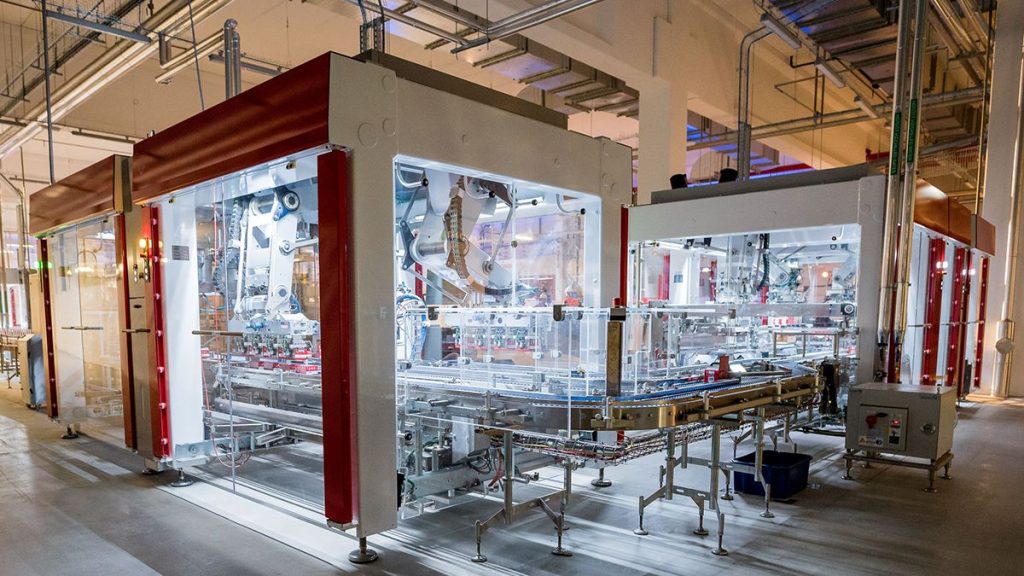 © Nestlé